ҠАРАР                                       	                  ПОСТАНОВЛЕНИЕ13  октябрь 2020 й.                     № 24                    13 октября  2020 г.О внесении изменений в  постановление Администрации сельского поселения Волковский сельсовет муниципального района Благовещенский район Республики Башкортостан от 30.11.2018 г.№34/1 "Об утверждении Плана мероприятий по реализации в сельском поселении Волковский сельсовет муниципального района Благовещенский район Республики Башкортостан Стратегии противодействия экстремизму в Российской Федерации до 2025 года"	В целях профилактики терроризма и экстремизма, в соответствии с Федеральными законами от 06.10.2003 № 131-ФЗ «Об общих принципах организации местного самоуправления в Российской Федерации», от 25.07.2002 № 114-ФЗ «О противодействии экстремисткой деятельности», Стратегией противодействия экстремизму в Российской Федерации до 2025 года, утвержденной Президентом Российской Федерации  28.11.2014 № Пр-2753 , Стратегией противодействия экстремизму в российской Федерации до 2025 года, утвержденной Указом Президента Российской Федерации от 29.05.2020 №344, Администрация сельского поселения Волковский  сельсовет муниципального района Благовещенский район Республики БашкортостанПОСТАНОВЛЯЕТ:1. Внести изменения в  План мероприятий по реализации в сельском поселении Волковский  сельсовет муниципального района Благовещенский район Республики Башкортостан Стратегии противодействия экстремизму в Российской Федерации до 2025 года.2. Дополнить План мероприятий по реализации в сельском поселении Волковский  сельсовет муниципального района Благовещенский район Республики Башкортостан Стратегии противодействия экстремизму в Российской Федерации до 2025 года  следующими пунктами:п. № 12 " Оказание содействия средствам массовой информации в широком и объективном освещении ситуации в сфере противодействия экстремизму;  срок исполнения: 2020-2025 гг. Ответственные исполнители -Администрация сельского поселения.п. №13 "Активно  вовлекать в работу по противодействию экстремизму общественные объединения и другие институты гражданского общества". Срок исполнения: 2020-2025 гг. Ответственные исполнители -Администрация сельского поселения.        п.№14 "Рассматривать отчеты о проводимой работе по выполнению Плана мероприятий по реализации в сельском поселении Волковский сельсовет муниципального района Благовещенский район Республики Башкортостан Стратегии противодействия экстремизма в Российской Федерации до 2025 года". Срок исполнения: ежегодно до 20декабря. Ответственные исполнители - Администрация сельского поселения.3. Настоящее постановление разместить на официальном сайте Администрации сельского поселения Волковский  сельсовет муниципального района Благовещенский район Республики Башкортостан в сети «Интернет». 4. Контроль за выполнением настоящего постановления оставляю за собойГлава сельского поселения                                                       Г.Р. Карамова  БАШКОРТОСТАН РЕСПУБЛИКАҺЫ БЛАГОВЕЩЕН РАЙОНЫМУНИЦИПАЛЬ РАЙОНЫНЫҢВОЛКОВО АУЫЛ СОВЕТЫАУЫЛ  БИЛӘМӘҺЕ ХАКИМИӘТЕ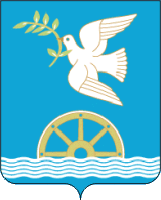 АДМИНИСТРАЦИЯ СЕЛЬСКОГО ПОСЕЛЕНИЯ ВОЛКОВСКИЙ СЕЛЬСОВЕТМУНИЦИПАЛЬНОГО РАЙОНА БЛАГОВЕЩЕНСКИЙ РАЙОН РЕСПУБЛИКИ БАШКОРТОСТАН